Publicado en Valencia el 12/07/2016 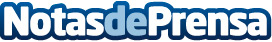 Helloprint recibe una inversión millonaria por una participación minoritariaEl grupo traslada su centro de llamadas internacional a Valencia. La empresa, radicada en Valencia Helloprint, uno de los proveedores de impresión en línea de crecimiento más rápido en España, ha recibido una inversión de tres millones de euros de un grupo de inversores que incluye a miembros de la junta directiva. El grupo se hace así con una significativa participación minoritaria en la empresaDatos de contacto:Hans Schefferwww.helloprint.es+31652548271 Nota de prensa publicada en: https://www.notasdeprensa.es/helloprint-recibe-una-inversion-millonaria-por_1 Categorias: Internacional Finanzas Telecomunicaciones Marketing Valencia Emprendedores E-Commerce http://www.notasdeprensa.es